 АДМИНИСТРАЦИЯ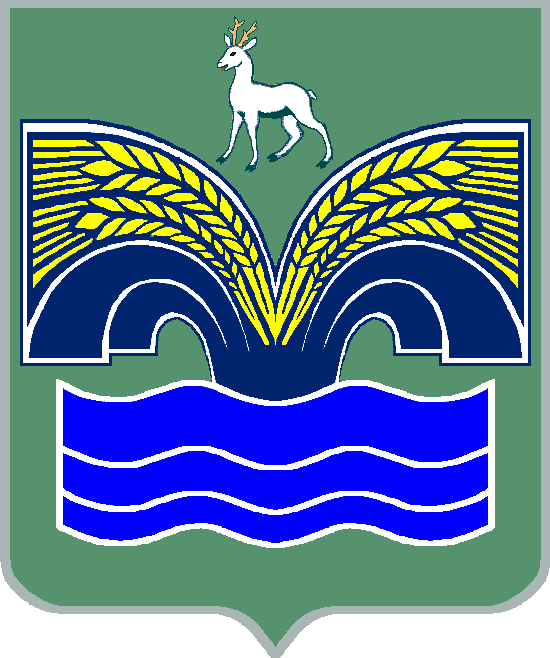 МУНИЦИПАЛЬНОГО РАЙОНА КРАСНОЯРСКИЙСАМАРСКОЙ ОБЛАСТИПОСТАНОВЛЕНИЕот  ________________   №_____О внесении изменений в административный регламент предоставления муниципальной услуги «Подготовка и выдача заключения по вопросам подтверждения факта создания на земельном участке жилого дома, сарая, гаража до вступления в силу Закона  СССР от 6 марта 1990 года №1305-1 «О собственности в СССР», а также фактического пользования земельным участком»В целях оптимизации работы администрации муниципального района Красноярский Самарской области, в соответствии с пунктом 3 части 4 статьи 36 Федерального закона от 06.10.2003 № 131-ФЗ «Об общих принципах организации  местного самоуправления в Российской Федерации», пунктом 5 статьи 44 Устава муниципального района Красноярский Самарской области, принятого решением Собрания представителей муниципального района Красноярский Самарской области от 14.05.2015 № 20-СП, Администрация муниципального района Красноярский Самарской области ПОСТАНОВЛЯЕТ:Внести в административный регламент предоставления муниципальной услуги «Подготовка и выдача заключения по вопросам подтверждения факта создания на земельном участке жилого дома, сарая, гаража до вступления в силу Закона СССР от 06.03.1990 № 1305-1 «О собственности в СССР», а также фактического пользования земельным участком» (далее – Административный регламент), утвержденный постановлением администрации муниципального района Красноярский Самарской области от 27.11.2015 № 1229 (с изменениями от 15.03.2016    № 286, от 10.08.2018 № 219, от 09.01.2019 № 1, от 23.09.2019 № 286,             от 01.06.2020 № 155, от 02.03.2021 № 48), следующие изменения:пункт 1.7 изложить в следующей редакции:«1.7. Прием заявителей (их представителей) при предоставлении муниципальной услуги осуществляется в главном офисе МФЦ по следующему графику: понедельник – четверг с 08-00 до 18-00, пятница с 08-00 до 20-00, суббота с 09-00 до 14-00. Адрес места нахождения главного офиса МФЦ: Самарская область, Красноярский район, с. Красный Яр, ул. Тополиная, 5, тел. 8 (846-57) 2-01-45, 2-17-60, 2-01-87, E-mail: mfckrasniyyar@yandex.ru», а также структурными подразделениями, находящимися по следующим адресам:Самарская область, Красноярский район, с. Красный Яр,                   ул. Комсомольская, д. 92 А, тел. 8 (846-57) 2-17-60, график работы: вторник, четверг с 09-00 до 17-00, пятница с 08-00 до 16-00;Самарская область, Красноярский район, п.г.т. Волжский,                 ул. Песочная, д. 2 А, тел. 8 (927) 617-72-53, график работы: понедельник-пятница с 08-00 до 17-00;Самарская область, Красноярский район, п.г.т. Мирный,                   ул. Комсомольская, д. 2, тел. 8 (927) 618-26-52, график работы: понедельник-пятница с 08-00 до 17-00;Самарская область, Красноярский район, п.г.т. Новосемейкино,        ул. Школьная, д. 12, тел. 8 (927) 618-87-49, график работы: вторник-пятница с 09-00 до 18-00, суббота с 09-00 до 13.00;Самарская область, Красноярский район, с. Новый Буян,                   ул. Красноармейская, д. 19 А, тел. 8 (927) 618-26-50, график работы: понедельник-пятница с 08-00 до 16-00.». 2. Опубликовать настоящее постановление в газете «Красноярский вестник» и разместить на официальном сайте администрации муниципального района Красноярский Самарской области в сети «Интернет».3. Настоящее постановление вступает в силу со дня официального опубликования.Глава района                                                                               М.В.БелоусовЗаеленчиц 21526